			Année universitaire 2020/2021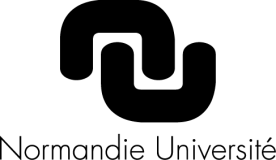 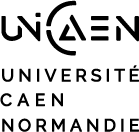 Demande de confidentialité de la thèse Arrêté du 25 mai 2016 fixant le cadre national de la formation et les modalités conduisant à la délivrance du diplôme national de doctoratArt 19 : La soutenance est publique, sauf dérogation accordée à titre exceptionnel par le chef d'établissement si le sujet de la thèse présente un caractère de confidentialité avéré.A déposer auprès de votre Ecole doctorale au sein de votre maison du doctoratAttention : tout dossier manuscrit sera refuséN° Étudiant |__|__|__|__|__|__|__|__|NOM : - - - - - - - - - - - - - - - - - - - - - - - - - - - - - - - - - - - - - - - - - - - - - - - - - - - - - - - - - - - - - - - - - - -        NOM D’USAGE : - - - - - - - - - - - - - - - - - - - - - - (Nom de naissance)  PRÉNOM : - - - - - - - - - - - - - - - - - - - - - - - - - - - - - -- - - - - -  Courriel  : - - - - - - - - - - - - - - - - - - - - - - - - - - - - - - - - - - - - - - - - - Tél :  - - - - - - - - - - - - Confidentialité de la thèse demandée jusqu’au (jj/mm/aaaa) : …………………………………..La demande éventuelle de soutenance à huis-clos se fait lors du dépôt du dossier de soutenance de thèse. Date prévisionnelle de soutenance: …………………………………………….Demande dument motivée du doctorantAvis du directeur de thèse :Signature du directeur de thèseNomPrénom Avis favorable  Avis défavorableDate :Signature :Avis du codirecteur de thèseNomPrénom Avis favorable  Avis défavorableDate :Signature :signature du doctorantNomPrénomDate :Signature Avis de la direction de l’Ecole doctoraleNomPrénom Avis favorable  Avis défavorableDate :Signature  et tamponAvis de la direction de l’Ecole doctoraleNomPrénom Avis favorable  Avis défavorableDate :Signature  et tamponAvis de la direction de l’Ecole doctoraleNomPrénom Avis favorable  Avis défavorableDate :Signature  et tamponDécision du Président de l’Université de Caen Normandie Accordée                                 RefuséeDate :Signature :                                                              Lamri ADOUIDécision du Président de l’Université de Caen Normandie Accordée                                 RefuséeDate :Signature :                                                              Lamri ADOUIDécision du Président de l’Université de Caen Normandie Accordée                                 RefuséeDate :Signature :                                                              Lamri ADOUI